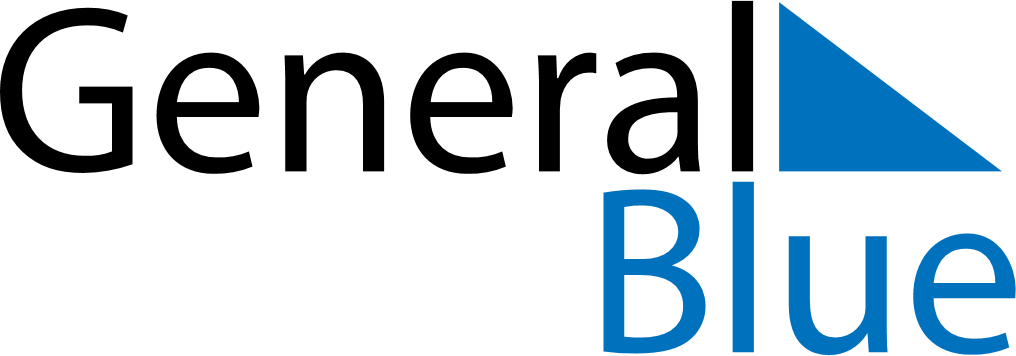 June 2024June 2024June 2024June 2024June 2024June 2024June 2024Porto Novo, Cabo VerdePorto Novo, Cabo VerdePorto Novo, Cabo VerdePorto Novo, Cabo VerdePorto Novo, Cabo VerdePorto Novo, Cabo VerdePorto Novo, Cabo VerdeSundayMondayMondayTuesdayWednesdayThursdayFridaySaturday1Sunrise: 6:05 AMSunset: 7:10 PMDaylight: 13 hours and 4 minutes.23345678Sunrise: 6:05 AMSunset: 7:10 PMDaylight: 13 hours and 5 minutes.Sunrise: 6:05 AMSunset: 7:11 PMDaylight: 13 hours and 5 minutes.Sunrise: 6:05 AMSunset: 7:11 PMDaylight: 13 hours and 5 minutes.Sunrise: 6:05 AMSunset: 7:11 PMDaylight: 13 hours and 5 minutes.Sunrise: 6:05 AMSunset: 7:11 PMDaylight: 13 hours and 6 minutes.Sunrise: 6:05 AMSunset: 7:12 PMDaylight: 13 hours and 6 minutes.Sunrise: 6:05 AMSunset: 7:12 PMDaylight: 13 hours and 6 minutes.Sunrise: 6:05 AMSunset: 7:12 PMDaylight: 13 hours and 6 minutes.910101112131415Sunrise: 6:05 AMSunset: 7:13 PMDaylight: 13 hours and 7 minutes.Sunrise: 6:06 AMSunset: 7:13 PMDaylight: 13 hours and 7 minutes.Sunrise: 6:06 AMSunset: 7:13 PMDaylight: 13 hours and 7 minutes.Sunrise: 6:06 AMSunset: 7:13 PMDaylight: 13 hours and 7 minutes.Sunrise: 6:06 AMSunset: 7:14 PMDaylight: 13 hours and 7 minutes.Sunrise: 6:06 AMSunset: 7:14 PMDaylight: 13 hours and 8 minutes.Sunrise: 6:06 AMSunset: 7:14 PMDaylight: 13 hours and 8 minutes.Sunrise: 6:06 AMSunset: 7:14 PMDaylight: 13 hours and 8 minutes.1617171819202122Sunrise: 6:06 AMSunset: 7:15 PMDaylight: 13 hours and 8 minutes.Sunrise: 6:06 AMSunset: 7:15 PMDaylight: 13 hours and 8 minutes.Sunrise: 6:06 AMSunset: 7:15 PMDaylight: 13 hours and 8 minutes.Sunrise: 6:07 AMSunset: 7:15 PMDaylight: 13 hours and 8 minutes.Sunrise: 6:07 AMSunset: 7:15 PMDaylight: 13 hours and 8 minutes.Sunrise: 6:07 AMSunset: 7:16 PMDaylight: 13 hours and 8 minutes.Sunrise: 6:07 AMSunset: 7:16 PMDaylight: 13 hours and 8 minutes.Sunrise: 6:07 AMSunset: 7:16 PMDaylight: 13 hours and 8 minutes.2324242526272829Sunrise: 6:08 AMSunset: 7:16 PMDaylight: 13 hours and 8 minutes.Sunrise: 6:08 AMSunset: 7:17 PMDaylight: 13 hours and 8 minutes.Sunrise: 6:08 AMSunset: 7:17 PMDaylight: 13 hours and 8 minutes.Sunrise: 6:08 AMSunset: 7:17 PMDaylight: 13 hours and 8 minutes.Sunrise: 6:08 AMSunset: 7:17 PMDaylight: 13 hours and 8 minutes.Sunrise: 6:09 AMSunset: 7:17 PMDaylight: 13 hours and 8 minutes.Sunrise: 6:09 AMSunset: 7:17 PMDaylight: 13 hours and 8 minutes.Sunrise: 6:09 AMSunset: 7:17 PMDaylight: 13 hours and 8 minutes.30Sunrise: 6:10 AMSunset: 7:17 PMDaylight: 13 hours and 7 minutes.